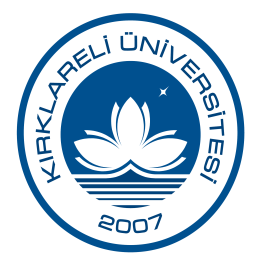 YENİ KAYIT OLAN ÖĞRENCİLERİNKİMLİK KARTI BASIM İŞLEMLERİYENİ KAYIT OLAN ÖĞRENCİLERİNKİMLİK KARTI BASIM İŞLEMLERİDoküman NoÖİD.İA.018YENİ KAYIT OLAN ÖĞRENCİLERİNKİMLİK KARTI BASIM İŞLEMLERİYENİ KAYIT OLAN ÖĞRENCİLERİNKİMLİK KARTI BASIM İŞLEMLERİİlk Yayın Tarihi01.01.2019YENİ KAYIT OLAN ÖĞRENCİLERİNKİMLİK KARTI BASIM İŞLEMLERİYENİ KAYIT OLAN ÖĞRENCİLERİNKİMLİK KARTI BASIM İŞLEMLERİRevizyon Tarihi06.05.2019YENİ KAYIT OLAN ÖĞRENCİLERİNKİMLİK KARTI BASIM İŞLEMLERİYENİ KAYIT OLAN ÖĞRENCİLERİNKİMLİK KARTI BASIM İŞLEMLERİRevizyon No01YENİ KAYIT OLAN ÖĞRENCİLERİNKİMLİK KARTI BASIM İŞLEMLERİYENİ KAYIT OLAN ÖĞRENCİLERİNKİMLİK KARTI BASIM İŞLEMLERİSayfa1/2İş Akışı Adımlarıİş Akışı AdımlarıSorumlusuMevzuatlar/DokümanlarMevzuatlar/Dokümanlar*Öğrenci İşleri Daire Başkanlığı,*Akademik Birim Öğrenci İşleri*YÖKSİS*Öğrenci Bilgi Sistemi*YÖKSİS*Öğrenci Bilgi Sistemi*Öğrenci İşleri Daire Başkanlığı,*Öğrenci Kimlik Basım Şirketi*Öğrenci Kimlik Bilgileri*Öğrenci Kimlik BilgileriYENİ KAYIT OLAN ÖĞRENCİLERİN KİMLİK KARTI BASIM İŞLEMLERİYENİ KAYIT OLAN ÖĞRENCİLERİN KİMLİK KARTI BASIM İŞLEMLERİDoküman NoÖİD.İA.018YENİ KAYIT OLAN ÖĞRENCİLERİN KİMLİK KARTI BASIM İŞLEMLERİYENİ KAYIT OLAN ÖĞRENCİLERİN KİMLİK KARTI BASIM İŞLEMLERİİlk Yayın Tarihi01.01.2019YENİ KAYIT OLAN ÖĞRENCİLERİN KİMLİK KARTI BASIM İŞLEMLERİYENİ KAYIT OLAN ÖĞRENCİLERİN KİMLİK KARTI BASIM İŞLEMLERİRevizyon Tarihi06.05.2019YENİ KAYIT OLAN ÖĞRENCİLERİN KİMLİK KARTI BASIM İŞLEMLERİYENİ KAYIT OLAN ÖĞRENCİLERİN KİMLİK KARTI BASIM İŞLEMLERİRevizyon No01YENİ KAYIT OLAN ÖĞRENCİLERİN KİMLİK KARTI BASIM İŞLEMLERİYENİ KAYIT OLAN ÖĞRENCİLERİN KİMLİK KARTI BASIM İŞLEMLERİSayfa2/2*Öğrenci İşleri Daire Başkanlığı*Öğrenci Kimlik Kartları *Öğrenci Kimlik Kartları 